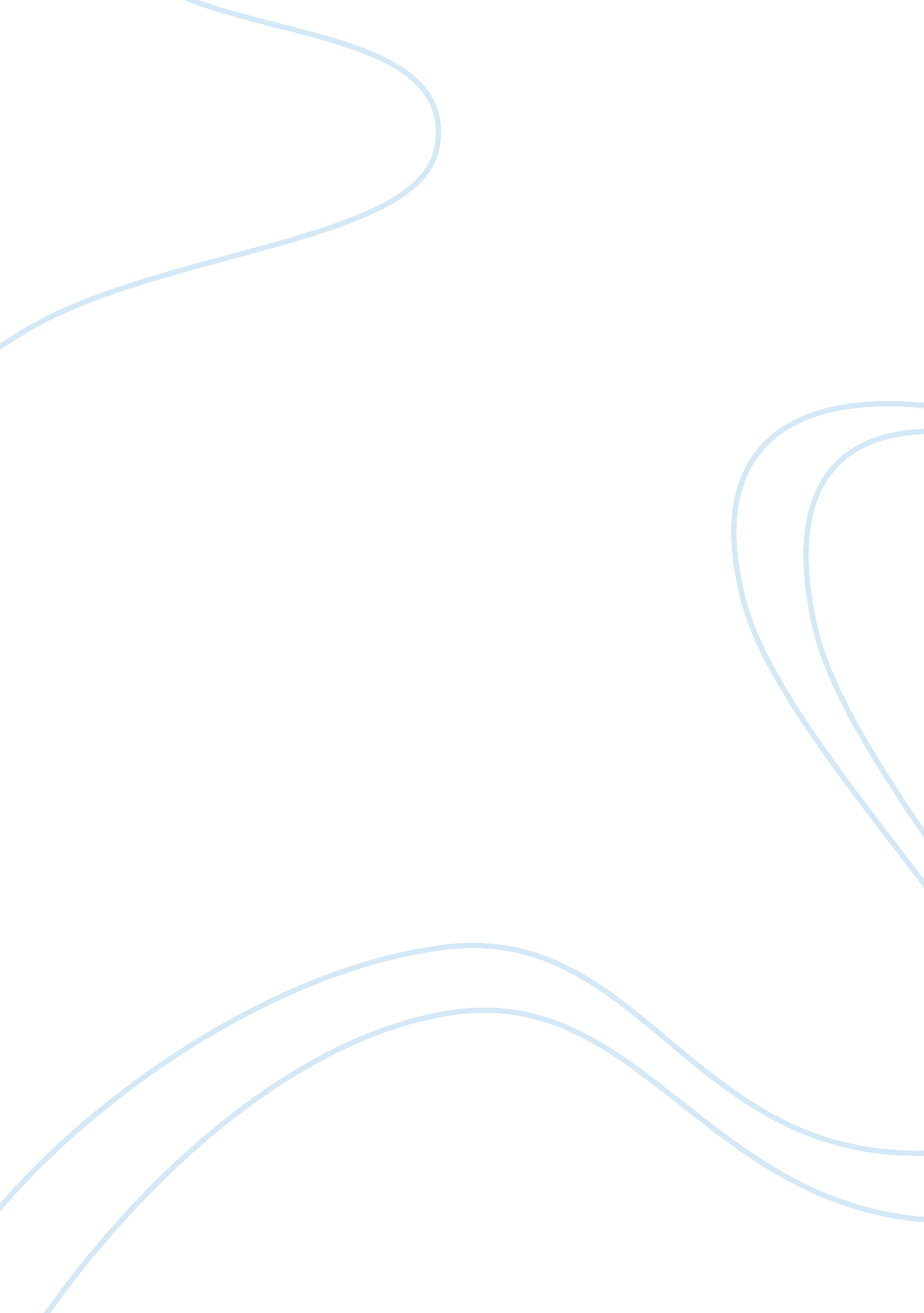 Managing communication knowledge and information marketing essay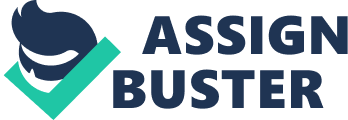 Introduction Tesco is Britain’s leading retailer. They are one of the top three retailers in the world, operating over 2, 711 stores globally and employing 366, 000 people. Tesco operates in 11 countries outside the UK – Republic of Ireland, Hungary, Czech Republic, Slovakia, Turkey and Poland in Europe; China, Japan, Malaysia, South Korea and Thailand in Asia. Everyday life keeps changing and the Tesco team excels at responding to those changes. Tesco has grown from a market stall, set up by Jack Cohen in 1919. The name Tesco first appeared above a shop in Edgware in 1929 and since then the company has grown and developed, responding to new opportunities and pioneering many innovations. Tesco is the biggest private sector employer in the UK. The company has more than 360, 000 employees worldwide. In the UK, Tesco stores range from small local Tesco Express sites to large Tesco Extras and superstores. Around 86% of all sales are from the UK. Tesco also operates in 12 countries outside the UK, including China, Japan and Turkey. The company has recently opened stores in the United States. This international expansion is part of Tesco’s strategy to diversify and grow the business. Q. 1: What role Information, Communication and knowledge play in gaining competitive advantage for a business? ANS: Informational Role In wide-ranging, informational role is primarily information managing. Data composed from different source undergo understanding; study and pass through a filter progression ahead of convert it to truthful and compelling in turn. Thus, information is concentrated to persons who have to it. This task is moving out in a day-to-day starting point. Information canister is scatterbrained from interior and exterior background of the business. The internal surroundings like information bottom, secretarial in sequence of the association. img001 Communication involve the giving out of thoughts and in sequence. While lots of people believe of communication first and foremost in by word of mouth or in black and white form, announcement is in information so a large amount supplementary. A significant give the impression of being or a calm feel can also exchange a few words a communication deafening and understandable, as can an unbreakable move forward or a gnashing your teeth slap. So, what is communication -a message between in public in which impressive is exchange? http://www. ironshrink. com/article/071227_relational_frame_theory_one/071227_communication_diagram. jpg www. ironshrink. com Two type of communication. Non-Verbal Communication. Non-verbal communication involve exchange in sequence or transmit information lacking the bring into play of terms. Verbal Communication. The structure of verbal communication has befall quite multifarious, with loads of countries having their possess languages and every language having millions of terminology. Advantages of communication. 1. Features The key facial appearance of in sequence and communication knowledge is rate and ability. You can now access a vast wealth of in order quickly from wherever in the world by search engines. There is better aptitude to amass and course data including book, sound and similes with computers. 2. Advantages Information and communication skill has shaped new job and service opportunity for system analyst, computer programmers and web designer to bring up immediately a little. This has enabled those engaged in the in sequence and statement technical part to craft a living from side to side the revenues they obtain. 3. Disadvantages in sequence and communication equipment has lead to work redundancies for many from end to end its stable and progressive invention as persons in commission by means of elder knowledge have establish themselves without a tenable marketplace as customers move on to new-fangled equipment. In order and statement know-how has also provide admission to harmful in sequence from side to side an assortment of websites that swarm disparaging and morally wrong satisfied. Knowledge. Knowledge management is the name of a idea in which an enterprise consciously and comprehensively gathers, organizes, shares, and analyzes its knowledge in terms of resources, documents, and people ability. http://www. trainmor-knowmore. eu/img/1. 3. 1. jpg Q. 2 What Managers are doing to improve decision making by using information and knowledge internally and externally to improve decision making and taking? ANS: One model of customer decision making involve more than a few steps. The first one is trouble credit-you understand that incredible is not as it ought to be.  Perhaps, for example, your car is receiving more not easy to start and is not accelerating well.    The second step is information search-what are some stand-in ways of solving the problem?  You might buy a new car, buy a used car, take your car in for repair, ride the bus, ride a taxi, or ride a skateboard to work.  The third step involves evaluation of alternative.  A skateboard is economical, but may be ill-suited for long distances and for rainy days.   Finally, we have the buy stage, and sometimes a post-purchase stage (e. g., you return a making to the store up because you did not find it apposite).  In reality, people may go back and forth between the stages.  For example, a person may start again alternative gratitude throughout while evaluate by now known choice. http://www. consumerpsychologist. com/images/cb/Decision_Making. png Customer involvement will be inclined to vary radically depending on the type of creation.  In general, customer taking part will be senior for yield that are very chic (e. g., a home, a car) or are very major in the consumer’s life in some other income (e. g., a word meting out chart or spots medicine). It is vital to believe the consumer’s inspiration for business crop.  To get this goal, we can use the Means-End chain, wherein we consider a logical progression of penalty of product use that finally guides to preferred end advantage.  Therefore, for example, a customer may observe that a car has a big train, most important to fast speeding up, foremost to an emotion of presentation, foremost to a sentiment of control which in the end improve the consumer’s self-worth.  A pistol may aspire shot with accuracy, which enables the consumer to slay an interloper, which income that the impostor will not be able to hurt the consumer’s relatives, which achieve the pet end-state of safety.  In publicity, it is significant to depict the preferred end-states.  Focusing on the large motor will do less good than portraying a successful person heavy the car. Information search and decision making.  Customers take on in both internal and external in chain search. http://www. consumerpsychologist. com/images/cb/Search. png Internal search involve the customer identify alternative on or after his or her reminiscence.  For convinced low participation goods, it is very vital that promotion program get “ top of wits” alertness.  For example, little people will hunt the Yellow Pages for fast food restaurant; so, the buyer should be talented to regain one’s restaurant from reminiscence by it will be measured.  For lofty association yield, patrons are more liable to apply an external seek.  Before import a car, for example, the purchaser may ask friends’ opinion, study review in user gossip, see some web sites and appointment numerous dealerships.  Thus, firm that create yield that are select mainly during external look for should spend in have information obtainable to the customer in require-e. g., during flyers, web sites, or reports treatment. A compensatory choice involves the customer “ trade off” fine and awful attribute of a creation.  For example, a car can have a short price and good gas mileage but slow stepping up.  If the price is adequately cheap and gas well-organized, the customer can then picks it above a car with improved stepping up that outlay more and use more gas.  Irregularly, a decision will engross a non-compensatory plan.  For case, a close relative may rebuff all squashy drinks that have false sweetener.   Here, other excellent skin such as savor and low calories cannot beat this one “ fixed” trait. The quantity of crack a buyer put into pointed depends on a amount of factor such as the bazaar (how several competitor are there, and how big are difference among brand predictable to be?), creation individuality (how significant is this creation?  How complex is the product?  How palpable are indication of brilliance?), customer individuality (how involved is a shopper, usually, in analyze creation uniqueness and manufacture the best probable transaction?), and situational uniqueness (as beforehand discussed). Two attractive issues in decision are: diversity looking for (where customers look for to attempt new brand not as these brand are probable to be “ improved” in one way, but quite since the customer needs a “ alter of speed,” and “ Desire” purchase-accidental buy. This represents a rather “ hairy” collection.  For example, a customer might plan to buy vegetables but merely come to a decision in the store up to in fact buy broccoli and hard skin.  on the other hand, a self may buy an thing which is at present on garage sale, or one that he or she remember that is needed only once contained by the layup. A figure of factor engages customer choice.  In some luggage, customers will be more aggravated.  For example, one could be extra wary choose a gift for an in-law than when trade the identical fixation for one self.  Some customers are also more aggravated to judgment supermarket for the top price, while others are more expediency leaning.  Traits impact decisions.  Some like assortment more than others, and a few are more accessible to motivation and thrill in irritating new stores.  Discernment influence decision.  Some nation, for example, can savor the differentiation among basic and name variety food while countless cannot.  Discriminatory observation occurs when a person is paying consideration lone to in roll of concern.  For example, when look for a new car, the purchaser may well pay more notice to car ad than whilst this is not in the sphere.  a few customers are set off by apparent danger.  Thus, many marketers tender a cash back assurance.  Customers will be inclined to alter their performance from side to side knowledge-e. g., they will keep away from restaurant they have established to be packed and will resolve on brand that best get jointly their taste.  Customers be different in the principles they grasp (e. g., some populace are more dedicated to recycle than others who will not desire to go from side to side the harass).  We will think the subject of way of life beneath segmentation. Q. 3, what are the strategies to increase personal networking to widen employees’ involvement in the decision-making process? Increase Productivity through Internal Communications. Approximately 90% of the CEOs of the superior company crosswise the ball sense inner communication is the sole mainly central matter liable for the achievement or breakdown of an business. Conversely, only a small proportion of CEOs are really satisfied with the superiority and profundity of interior communication in their company.  Inside communication is as key as external marketing. Following all, how would a business win the customer’s faith if it cannot catch the friendliness and belief of its own staff? When communication is stirring in a company, the company has extra in a row in which to devise a victorious advertising diagram. Interior Communications: What does it include of? It is attractive a large amount is what it sounds akin to, communication in the business. Any class of statement that is propagates within the worker defenses be it sideways communication or from top supervision to the lesser level, it is all interior communication. There wouldn’t be a lone business where staff at any stage is not knowledgeable of the fallout of relatable meeting, yet if they are toothless to listen. Valuable communication through such meeting include clear goal set by the elder manager to their through subordinate and credible every worker in the dissection about the appeal of the work they are liability is awfully central. Occasionally, this is all that in reality makes a distinction amid a active fruitful office and a dull barren H. Q… Superior gathering and conference are the exceptional opening when zenith organization has likelihood to act together with human resources at all height. Good company operate these occasions to reach not at home and be on familiar terms with on the subject of the concern of human resources and also set the goals and vision of the business for the impending existence. Types of Internal Communications E-mail, newsletter, internal storyboards, and memo are form of printed satisfied that build the headquarters more all-encompassing. Scores of selling firm, hire by company, object this mode from first to last multi-colored correspondence fashioned by digital printing, with interactive and appealing comfortable to get in touch with out to a better-quality percentage of the team. High opinion the human resources. Anything is the line of attack, aim or price of manufactured goods a business produce, if personality human resources don’t offer their 100%, the business is departing to be unable to find a bundle. Output of the staff include the moment in time for which they are in attendance in agency and are really focus on their job, the usefulness of each letters read and printed and the concern and burgundy streamers that can be raise at every period of growth. Staff must suffer as a good deal a part of the business and the result creation development as the administration. Internal communication and the without charge gush of in order flanked by various tiers of a compact, make all and sundry a stakeholder of the achievement or stoppage of the produce, thus charge them up to make a recompense extra than their skill. Consequence on internet Marketing. The more property that are to be had, the further useful an advertising drive can be. The new in sequence gather from human resources the well again. In toting up, an extra promote of superior message in a industry is when industry increase, the business can finger it and the human resources are more probable to stride up to offer great examine to the new consumers and be industrious an adequate amount of to knob the new company. 4. Develop a communication process to improve the decision making and organizational knowledge for your chosen organization. We communicate whenever we send a message to someone and as we thing about what he or she say in return. it sounds a simple process , but is subtle and complex , with great scope for sending and receiving the wrong message . whenever someone makes a comment such as that’s not what I meant ‘ or I explained it clearly , and they still got it wrong they indicating a communication failure . we waste time when misunderstand direction , or cause offence by saying something that the listener misinterprets . We infer meaning form words and gestures and then form the person’s reply to our message communication-process-mbaknol. gif For a example Tesco follows following way to recruit a staff. Accurate coding Relevancy make the message meaningful and significant carefully selecting the words Simplicity put the message in the simplest possible terms Organization organize the message as a series of points to facilitate understanding. Repetition restate key points of the message at least twice . repetition is particularly important in spoken communication because words may not be clearly heard of fully understood the first time . Focus concentrate on the essential aspects of the message . make the message clear and avoid unnecessary detail. Q, 5. What role Knowledge Management plays managing organization strategically? Knowledge management involve the credentials and psychotherapy of obtainable and essential acquaintance worldly goods and information plus connected process, and the following setting up and be in command of of proceedings to increase in cooperation the material goods and the process so as to accomplish directorial objectives. Strategic management Strategic management is a meadow that deals with the most important planned and growing initiative in use by wide-ranging boss on behalf of owner, concerning consumption of possessions to augment the presentation of ¬rms in their external environment. It entail specify the organization assignment hallucination and objectives, mounting policy and strategy, over and over again in conditions of project and program, which are intended to attain these objectives, and then allocate capital to put into practice the policy and tactics, project and program. An evenhanded scorecard is over and over again used to weigh up the taken as a whole presentation of the company and its advancement towards objectives. Up to date study and important administration theorists have advocate that policy requirements to establish with stakeholders opportunity and use a personalized unprejudiced scorecard which include all stakeholders. http://www. ugc. edu. hk/tlqpr01/site/abstracts/098_hui_files/image002. jpg www. ugc. edu. hk Strategic organization is a plane of decision-making action underneath location goal and greater than strategy. Strategic management provide taken as a whole way to the project and is personally interconnected to the countryside of business study. In the playing field of company organization it is helpful to chat with reference to “ planned arrangement” flanked by the business and its surroundings or “ tactical uniformity”. According to leave-taking (2007), “ there is planned constancy when the proceedings of an association are reliable with the prospect of organization, and these in twist are with the marketplace and the background.” premeditated organization includes not only the organization side but can also comprise the plank of director and additional stakeholders of the business. It depends on the managerial arrangement. “ Strategic management is an continuing procedure that evaluate and gearshift the company and the industry in which the business is concerned; assess its competitor and set goal and strategy to get together all obtainable and impending competitor; and then reassesses each strategy annually or quarterly [i. e. regularly] to determine how it has been implement and whether it has succeed or needs substitution by a new policy to get together distorted situation, new knowledge, new competitor, a new trade and industry surroundings., or a new communal, monetary, or taking sides atmosphere. 